                      2023-2024 оқу жылындағы тәлімгерлік жұмыс                                           Е С Е Б ІПедагог-тәлімгер Молдашева Кулиза Асановна,география пәні мұғалімі,педагог-зерттеуші,жұмыс өтілі 37 жыл.Жас маман  Қамбарбек Думан, Қ.Жұбанов атындағы Ақтөбе өңірлік мемлекеттік университетін тәмамдаған, география пәні мұғалімі.   Қамбарбек Думан мектебімізге әскери борышын өтеп,қараша айында декреттік демалысқа шыққан мұғалімнің орнына келді.Тәлімгерліктің басты мақсаты жас маманның табысты бейімделуі үшін әдістемелік көмек көрсетіп,жағдай жасау, біліктілік қызметін сәтті пайдалану үшін кәсіптік білімі мен дағдыларын қалыптастыру болғандықтан,осы бағытта көптеген жұмыстар жасалды.Алдымен жұмыста пайдаланатын нормативтік-құқықтық құжаттармен таныстыру жұмыстары жасалды: 2023-2024 оқу жылына арналған әдістемелік нұсқау хат және Қазақстан Республикасының «Білім» туралы, Қазақстан Республикасының "Қазақстан Республикасындағы баланың құқықтары туралы" заңы, мұғалім құзырлылығы жайлы, Қазақстан Республикасының "Тiл туралы" Заңы, «Педагог мәртебесі» туралы Қазақстан Республикасының заңы,27.12.2019ж. Қараша,желтоқсан айларында мектеп құжаттамасымен таныстыру жұмыстары:мектептің ішкі тәртіп ережесі, мұғалімінің лауазымдық міндеті,міндетті құжаттарды ресімдеу және толтыру, мектептегі кезекшілік,түрлі қоғамдық іс-шараларға қатынасу тәртібі,BilimСlass,Akt.e-portfolio порталымен жұмыс жасау,тоқсан соңында және оқу жылы аяқталған соң жасалатын жұмыстармен таныстыру жүргізілді. Алғашқы күннен бастап  жұмыс бағдарламаларын,сабақ жоспарларын жасау және іске асыру бойынша көмек берілді. Оқу бағдарламасының құрылымы,бағдарламаға сүйеніп күнтізбелік  жоспарды құруды үйрету,үлгілік оқу жоспары,түсінік хат мазмұнымен танысу, тоқсан барысындағы БЖБ,тоқсан аяғындағы ТЖБ құрастыру,тексеру жұмыстары қарастырылды.   «ҚМЖ құру арқылы табысты сабаққа қол жеткізу», «Қалыптастырушы бағалау:тиімді кері байланыс берудің жолдары», «Сабақ берудің тиімді әдіс-тәсілдерін қолдану - жоғары сапаға қол жеткізу», «Сабақта АКТ құралдарын тиімді қолдану арқылы уақытты ұтымды пайдалану» тақырыптарында жеке коучинг өткізілді.Жас маман өздігінен де мектеп, қала,облыс көлеміндегі онлайн сабақтарға, семинарларға,шебер-кластарға қатысып отырды.Оқу процесін ұйымдастыруға қажетті әдістемелік  көмек әрдайым көрсетіліп отырды. Сабақ түрлері және оның құрылымы, сабақ үстінде оқушылар қызметін ұйымдастыру жолдары,сабақ барысында әр түрлі деңгейдегі оқушылармен жұмыс жүргізу жолдары,сабақты талдау әдістері мен түрлері, интерактивтік әдістер және оларды оқу- тәрбие үрдісіне енгізу жолдары, сабақта қолданылатын тиімді әдіс-тәсілдер, сабақ кезеңдерін ұтымды ұйымдастыру ,әр түрлі ситуациялық жағдайлардан шығу жолдары қарастырылды.Сондай ақ дәстүрлі емес сабақтарды өткізу жолдары, сабақтағы тиімді кері байланыс, видеосабақтарды, әр түрлі ресурс  түрлерін тиімді қолдана білу, сабақтан тыс шара өткізу жолдары да талданды.Болжау жұмыстарын жасауға және талдауға көмек беруде тоқсан сайын әдістемелік  бірлестік жетекшісіне өткізуге тиісті құжат (білім сапасы),жалпыға бірдей білім берудегі жаңалықтармен таныс болу,ғылыми басылымдарға мақала жолдау талаптары, сабақты талдау диагностикалық картасы,дарынды оқушылардың жұмысын ұйымдастыру жолдары, инновациялық қызмет, нәтижеге бағытталған білім беру және тәрбиелеу талаптары жайлы түсінік жұмыстары жүргізілді.Оқу жылы барысында әр ай сайын жас маманның сабақтарына қатынасып,талдау жұмыстары жүргізіліп отырды. Жыл бойы жүргізілген тәлімгерлік жұмыстар нәтижесінде жас маман бірнеше пәндік сайыстарға қатынасты. Қамбарбек Д.сабақ беретін кластар бойынша 2023-2024 оқу жылы білім сапасының мониторингіӘр тоқсан сайын білім сапасы талданып,өзгерістердің себептері анықталып отырды.     Оқу-тәрбие жұмысындағы нәтижеліліктің басты белгілері мұғалімнің жеке басының білімділігі, шеберлігі, өмір танымы, өз пәніне шәкірттерін иландырып қызықтыра білуінде. Ең бірінші, мұғалім өз пәнін сүйетін, терең білімді, шығармашылықпен жұмыс істейтін, ізденгіш, әдіскер, шебер болуы керек. Оның үстіне өз пәнін талдай алатын теориялық білімі мол, сауатты болуы шарт.Бұл тұрғыда Думан өз пәнін теориялық тұрғыда жете меңгерген,ізденімпаз жас маман.  Оқушылардың жеке басын танып, зерттеу арқылы сабақ үстінде оларды мадақтап, қолдап, көмек беріп және сол сияқты сабаққа үнемі қатысып отыруын ескеруі жас маманның шеберлігін көрсетеді.   Шәкіртермен қарым-қатынас жоғары мәдениеттілікті талап етіледі. Мұғалім шәкіртімен терезесі тең адамдай сөйлесіп, оларды өз ойларын қысылмай-қымсынбай айтуға, пікірін еркін, ашық айтуға тәрбиелеп отыруы керек. Оқушы мұғалім қойған талапты зорлықпен емес, саналылықпен орындасын,сонда ғана оқу да, тәрбие де арнасына түседі.Бұл жағдайда да Думан шеберлігін көрсетіп жүр.- Сертификат. Республикалық Daryn.online білім беру платформасы ұйымдастырған «Білім беру ұйымдарында инклюзивті оқыту» тақырыбындағы 80 сағаттық курсты аяқтады.№22-52060. 29.01.2024- Сертификат. «НЗМ» ДББҰ педагогикалық шеберлік орталығы ұйымдастырған «Жаратылыстану және география мұғалімдерінің пәндік құзыреттілігін дамыту» тақырыбындағы 80 сағаттық курсын оқыды.№047330.07.03.2024- III дәрежелі диплом. Ақтөбе қаласының білім бөлімі ММ.7-8 класс оқушылыры арасында өткен Республикалық олимпиаданың қалалық кезеңінде география пәнінен 8-кл.оқушысы Бисен Рахман марапатталды.№2223- Сертификат. Республикалық Daryn.online білім беру платформасы ұйымдастырған халықаралық WORKSHOP семинарына қатысқаны үшін берілді.№164. 25-26.04.2024.-   II дәрежелі диплом. «Ұлылардан ұлағат» атты «Сымбат»дарынды балаларға арналған мектеп-интернатының құрылтайшысы,ҚР білім беру ісінің үздігі, «Ы.Алтынсарин» тәсбелгісі мен «Құрмет» орденінің иегері Р.М.Тасыбаева атындағы жаратылыстану-математикалық бағытындағы пәндік олимпиадаға қатынасып,география пәні бойынша 8-кл.оқушысы Бисен Рахман марапатталды.    Қамбарбек Думан ұжымдағы әріптестерімен жақсы қарым-қатынаста.Оқу жылы бойы өзін әрдайым жақсы мінез- қылықтарымен,еңбекқорлығымен, жинақылығымен көрсете білді.Сабақтан тыс уақыттарда мектептегі қоғамдық іс-шаралардың бел ортасында жүреді. Жоғары класс оқушыларынан КВН командасын құрып,мектепішілік,қалалық деңгейде өнер көрсетті. Қала мектептері ер мұғалімдері арасындағы футбол сайысына мектеп құрама командасында ойнап,өнер көрсетті.  Қорытындылай келе Қамбарбек Думан болашақта білімі мен білігін ұштастыра отырып,оқушыларға заман талабына сай ғылым негіздерін қалыптастыра алатын педагог болады деп сеніммен айта аламын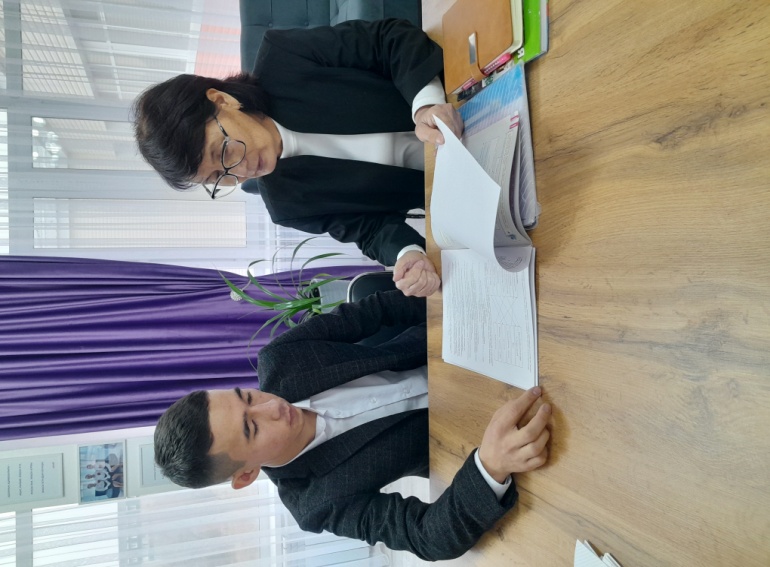 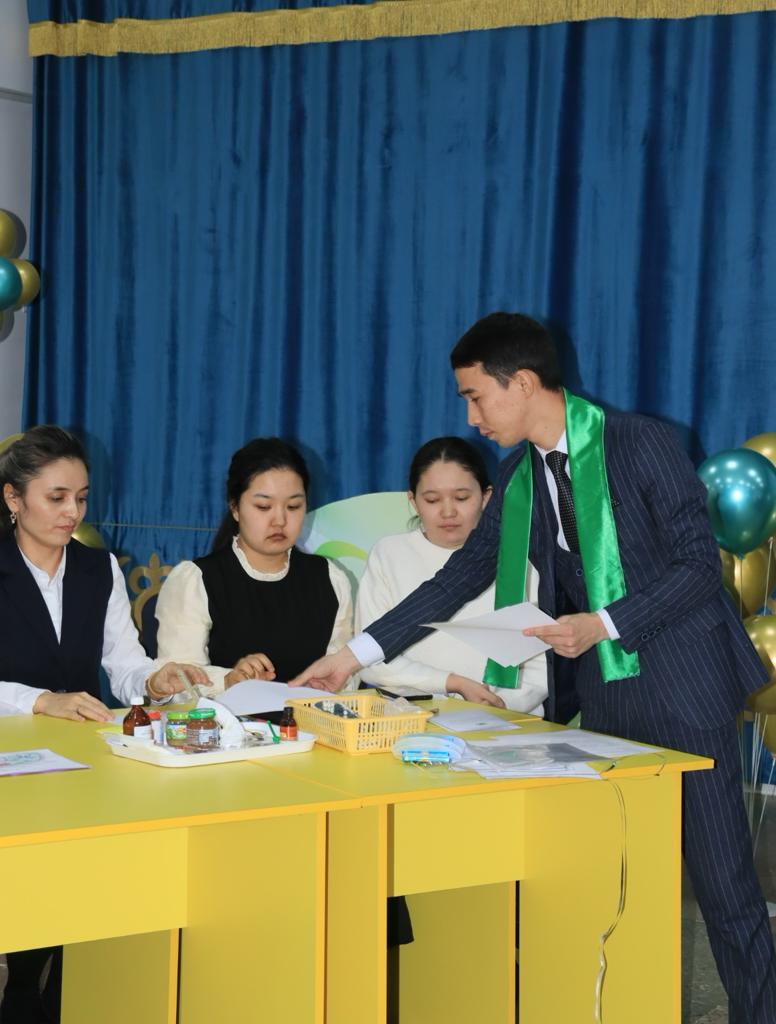 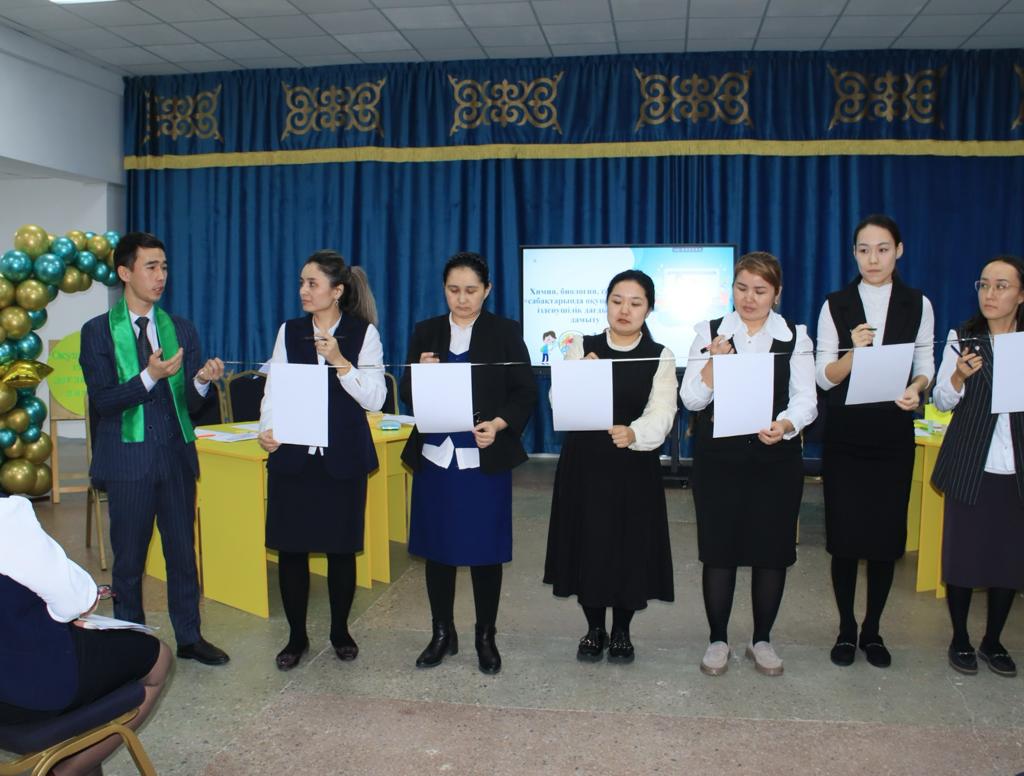 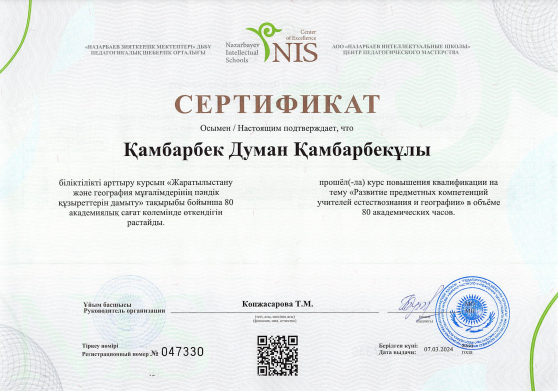 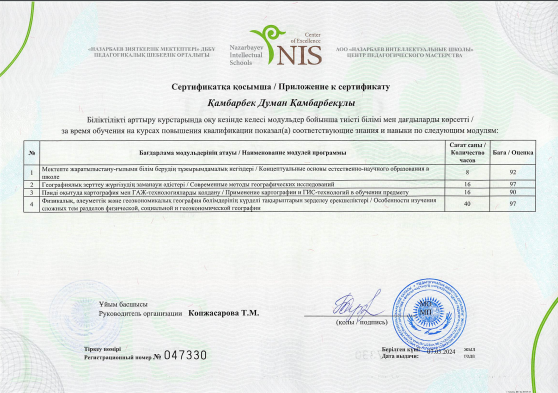 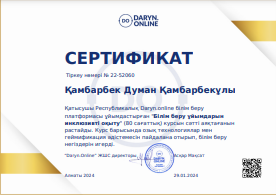 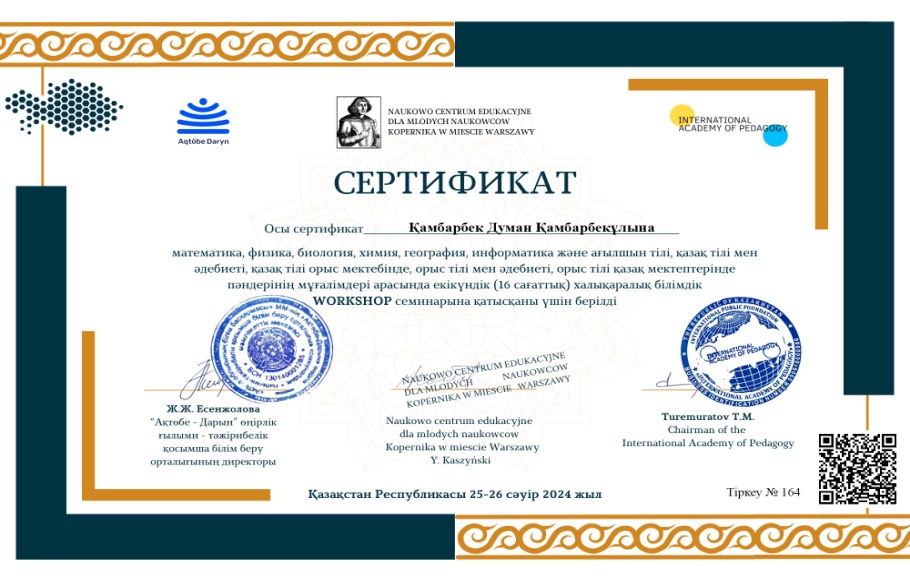 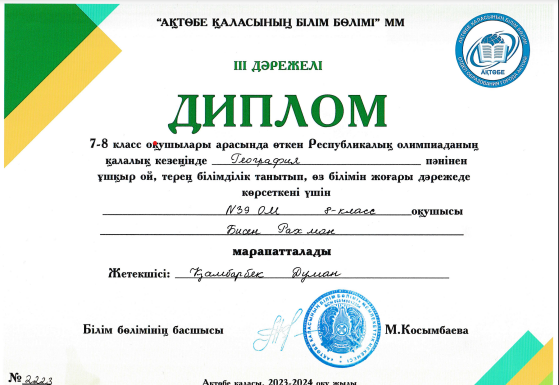 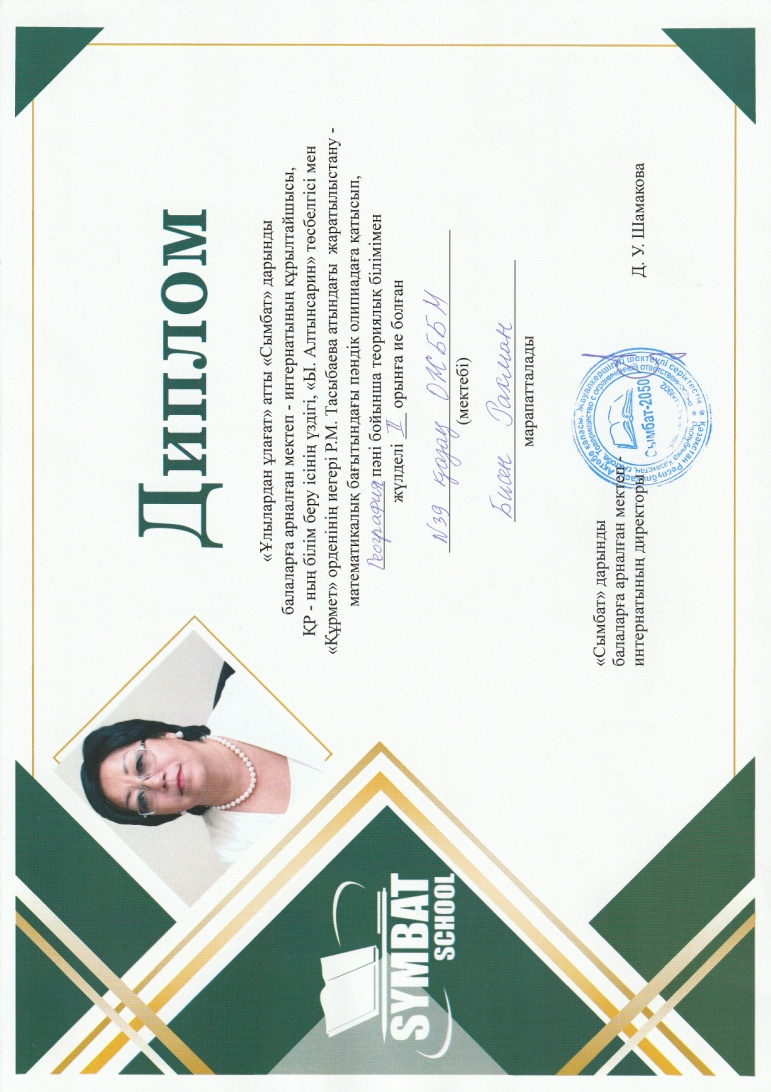 Р.скласспән1-жартыжылдық1-жартыжылдық1-жартыжылдық2-жартыжылдық2-жартыжылдық2-жартыжылдықР.скласспәнсапаүлгерімсапаүлгерім18 «А»география         %100%%100%28 «Ә» география%100%%100%38 «Б»география%100%%100%48 «В»география%100%%100%59 «А»география%100%%100%69 «Ә»география%100%%100%79 «Б»география%100%%100%89 «В»география%100%%100%